Eastern Zone Diversity Summit – Attendee Summary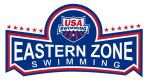        June 20-23, 2013MIT and Northeastern Universities – Boston, MAHosted by New England SwimmingLSC_____________Please complete the information below for your attendees and return by e-mail to miriamslynch@yahoo.com Coach AttendeeArrival /Departure date and time Need transportation to/from NE University?Yes           or         NoChoose one.  If arriving/departing by train or plane, provide detailsCar     Plane     Train Car     Plane     Train Car     Plane     Train Car     Plane     Train Diversity CoordinatorArrival /Departure date and timeNeed transportation to/from NE University?Yes           or         NoChoose one.  If arriving/departing by train or plane, provide detailsCar     Plane     TrainCar     Plane     TrainCar     Plane     TrainCar     Plane     TrainAthlete attendee (1)Arrival /Departure date and timeNeed transportation to/from NE University?Yes           or         NoChoose one.  If arriving/departing by train or plane, provide detailsCar     Plane     Train Car     Plane     Train Car     Plane     Train Car     Plane     Train Athlete attendee (2)Arrival /Departure date and timeNeed transportation to/from NE University?Yes           or         NoChoose one.  If arriving/departing by train or plane, provide detailsCar     Plane     Train Car     Plane     Train Car     Plane     Train Car     Plane     Train Additional attendeeArrival /Departure date and timeNeed transportation to LaSalle?Yes           or         NoChoose one.  If arriving/departing by train or plane, provide detailsCar     Plane     Train Car     Plane     Train Car     Plane     Train Car     Plane     Train Additional attendeeArrival /Departure date and timeNeed transportation to LaSalle?Yes           or         NoChoose one.  If arriving by train or plane, provide detailsCar     Plane     Train Car     Plane     Train Car     Plane     Train Car     Plane     Train 